Реквізити навчальної дисципліниПрограма навчальної дисципліниОпис навчальної дисципліни, її мета, предмет вивчання та результати навчання«Чому майбутньому фахівцю варто вчити саме цю дисципліну?»,Вибіркова навчальна дисципліна «Лікувальний масаж в неонатології та педіатрії» є важливою складовою професійної підготовки сучасних фахівців першого (бакалаврського) рівня з фізичної терапії, ерготерапія, яка передбачає поглиблення та систематизацію знань майбутніх фахівців з фізичної терапії, ерготерапії дає можливість зрозуміти теоретичні та практичні  підходи до виконання процедур лікувального масажу у новонароджених, немовлят та дітей при захворюваннях різної нозології.  В полях Галузь знань/Спеціальність/Освітня програма:Для дисциплін професійно-практичної підготовки зазначається інформація відповідно до навчального плану.Для соціально-гуманітарних дисциплін вказується перелік галузей, спеціальностей, або «для всіх». Електронна пошта викладача або інші контакти для зворотного зв’язку, можливо зазначити прийомні години або години для комунікації у разі зазначення контактних телефонів. Для силабусу дисципліни, яку викладає багато викладачів (наприклад, історія, філософія тощо) можна зазначити сторінку сайту де представлено контактну інформацію викладачів для відповідних груп, факультетів, інститутів. Для нормативних дисциплін зазначається згідно матриці відповідності програмних компетентностей та результатів навчання в освітній програмі.Предметом вивчення навчальної дисципліни виступають процеси професійної діяльності фахівців у галузі фізичної терапії та ерготерапії, формування професійних та особистісних якостей майбутніх фахівців.У результаті опанування навчальної дисципліни «Лікувальний масаж в неонатолгії та педіатрії» майбутні фахівці будуть здатні практично виконувати лікувальний масаж при захворюваннях нервової, дихальної, травневої, серцево-судинної систем та опорно-рухового апарату. Теоретично оволодіють показаннями та протипоказаннями до лікувального масажу, гігієнічними основами до кабінету, масажиста та пацієнта. Мета вивчення дисципліни «Лікувальний масаж в неонатолгії та педіатрії» – ознайомлення з механізмами впливу лікувального масажу на серцево-судинну, дихальну, ендокринну, нервову системи, шлунково-кишковий тракт, опорно-руховий апарат . Ознайомлення з показаннями та протипоказаннями, видами масажу та класифікаціями, методиками проведення лікувального масажу при різних нозологічних захворюваннях у немовлят. Навчити виконувати лікувальний масаж для відновлення дітей 0-6 років із захворюваннями нервової, дихальної, нервової систем, шлунково-кишковий тракту та опорно-рухового апарату.Завдання навчальної дисципліни: - вивчення та практичне засвоєння анатомічних та фізіологічних особливостей новонароджених, малюків та дітей;- засвоєння механізму впливу лікувального масажу на різні системи організму людини;	- засвоєння показань та протипоказань до лікувального масажу  в різному віці та при різних нозологіях;   - оволодіння гігієнічними вимогами до кабінету, масажиста та пацієнта;- засвоєння основних та допоміжних прийомів лікувального масажу при різних нозологічних захворюваннях;- теоретичне, практичне розуміння та виконання алгоритму проведення лікувального масажу.Пререквізити та постреквізити дисципліни (місце в структурно-логічній схемі навчання за відповідною освітньою програмою)Анатомія людини у фізичній терапії;Анатомія опорно-рухового апарату; Основи медичних знань та загальна теорія здоров'я;Масаж загальний та самомасаж;Пропедевтика фізичної терапії;Фізіологія та онтогенез людини у фізичній терапії Змістовний модуль IОСНОВИ ЛІКУВАЛЬНОГО МАСАЖУ В НЕОНАТОЛОГІЇ ТА ПЕДІАТРІЇТема 1. Анатомо - фізіологічні особливості дитячого організму.Тема 2. Особливості проведення лікувального масажу в педіатрії, техніка виконання масажу окремих частин тіла в різних вікових категоріях.Змістовний модуль IIЛІКУВАЛЬНИЙ МАСАЖ ПРИ ЗАХВОРЮВАННЯХ НЕРВОВОЇ СИСТЕМИТема 3. Основні проблеми дитячої неврології (захворювання центральної та периферичної нервової системи). Тема 4. Лікувальний масаж у дитячій неврології.Змістовний модуль ІІІЛІКУВАЛЬНИЙ МАСАЖ ПРИ ЗАХВОРЮВАННЯХ ШЛУНКОВО-КИШКОВОГО ТРАКТУТема 5. Лікувальний масаж при захворюваннях органів травлення у дітей.Тема 6. Лікувальний масаж при нетипових захворюваннях органів травлення у дітей. Змістовний модуль ІVЛІКУВАЛЬНИЙ МАСАЖ ПРИ ЗАХВОРЮВАННЯХ ДИХАЛЬНОЇ СИСТЕМИТема 7. Методичні особливості виконання основних та допоміжних прийомів при трахеїті, пневмонії, бронхіті, бронхіальній астмі. Змістовний модуль VЛІКУВАЛЬНИЙ МАСАЖ ДЛЯ НЕДОНОШЕНИХ ДІТЕЙТема 8. Лікувальний масаж для недоношених дітей та у дітей при гіпотрофії та дистрофії. Змістовний модуль VІЛІКУВАЛЬНИЙ МАСАЖ ПРИ ЗАХВОРЮВАННЯХ ТА ТРАВМАХ ОПОРНО-РУХОВОГО АПАРАТУТема 9. Лікувальний масаж в дитячій хірургії та травматології. Тема 10. Лікувальний масаж при  деформаціях нижніх кінцівок. Тема 11. Лікувальний масаж при кривошиї. Тема 12. Лікувальний масаж при  травмах  кінцівок.Тема 13. Лікувальний масаж при  рахіті. Навчальні матеріали та ресурси1.	Красикова И.С. Детский массаж. Массаж и гимнастика для детей от рождения до трех лет. —2-е изд., испр. и доп. — СПб.: КОРОНА принт, 2000. — 320 с, ил.2.	Курдюмова Н.О. Практикум з педіатрії в модулях. - К. Медицина, 2007. -119-120 с.3.	Мухін В. М. Фізична реабілітація. - К.: Олімпійська література, 2007.- 472 с.4.	Марченко О. К. Основы физической реабилитации. - К.: Олимпийская литература, 2012. - 528 с.5.	Педіатрія / за ред. О.В. Тяжкої. - Нова книга, 2016. - 1116 сДодаткова:1.	Абашина Н. А. Лечебный и профилактический массаж для детей с нарушениями развития. Практическое пособие. - Издательство: Флинта, Наука, Согласие, 2009.- 200 с.2.	Общая физиотерапия / Под ред. Г. Н. Пономаренка. - СПб., 2008. - 287 3.	https://imedic.kiev.ua/statyi/massazh/lechebnyj-massazh/85-massazh-dcp4.	http://imedic.kiev.ua/statyi/massazh/83-massazh-krivoshee 5.	http://imedic.kiev.ua/statyi/massazh/80-banochnyj-massazhНавчальний контентМетодика опанування навчальної дисципліни (освітнього компонента)Лекція 1.Анатомо - фізіологічні особливості дитячого організму.План Анатомо - фізіологічні особливості дитячого організму. Методи обліку показників фізичного розвитку дитини. Механізм дії масажу на організм дитини. Основні засоби використання масажу у дітейЛітература: Основна: 1,2. Практичне заняття 1.Анатомо - фізіологічні особливості дитячого організму.ПланПроведення лікувального масажу дітей. Особливості проведення лікувального масажу в неонатології, обмеження та заборони. Окремі прийоми лікувального масажу в неонатології. Відпрацювання навичок роботи з новонародженими.. Література: Основна: 1,2. Додаткова -1. Лекція 2. Особливості проведення лікувального масажу в педіатрії, техніка виконання масажу окремих частин тіла.ПланПоказання та протипоказання щодо виконання лікувального масажу.  Умови і правила проведення лікувального масажу немовлятам.  Особливості проведення лікувального масажу в педіатрії. Техніка виконання масажу окремих частин тіла. Література: Основна: 1,2,5. Практичне заняття 2.Оволодіння практичними навичками лікувального масажу для немовлят.План Особливості проведення лікувального масажу в педіатрії. Роз’яснення анатомічних особливостей малюків віком від 1 місяця до 3 років. Особливості проведення лікувального масажу по різним віковим групам. Література: Основна: 1.Лекція 3. Основні проблеми дитячої неврології.ПланПричини неврологічних захворювань, їх види. Невральні порушення: від пренатального періоду до родів, від родів до 6 років. Задачі лікувального масажу при неврологічних порушеннях Література: Основна: 1. Лекція 4. Лікувальний масаж у дитячій неврології.ПланМетодика лікувального масажу при неврологічних ураженнях нервової системи. Обґрунтування позитивного впливу лікувального масажу на організм хворої дитини. Література: Основна: 1,2,3. Практичне заняття 3.Оволодіння практичними навичками лікувального масажу малюкам при захворювання нервової системи.План Оцінка проявів неврологічного ураження. Методика лікувального масажу при неврологічних ураженнях нервової системи. Особливості проведення лікувального масажу при ураженні діафрагмального, блукаючого та інших нервів. Практичне відпрацювання методик лікувального масажу при неврологічних ураженнях.Література: Основна: 1,2,3.Лекція 5. Лікувальний масаж при захворюваннях органів травлення у дітей. ПланПричини дискенезії жовчовидільних шляхів у малюків, захворювань жовчовидільної системи та печінки. Особливості проведення лікувального масажу при гастритах, колітах. Лікувальний масаж при хронічних захворюваннях ШКТ. Література: Основна: 1-2. Практичне заняття 4.Оволодіння практичними навичками лікувального масажу хронічних захворюваннях травної системи.План Особливості топографії внутрішніх органів малюків у віці від 0 до 3 років. Особливості проведення лікувального масажу при різних захворюваннях органів травлення. Практичне відпрацювання методик лікувального масажу при захворюваннях органів травлення (печінка, жовчовидільні шляхи).Література: Основна: 1-2. Лекція 6. Лікувальний масаж при нетипових захворюваннях органів травлення у дітейПланЛікувальний масаж при перекрутах жовчовидільних шляхів. Особливості перебігу хвороби Крона у немовлят. Лікувальний масаж при закрепах. Лікувальний масаж при пупочній грижіЛітература: Основна: 1-2. Практичне заняття 5.Оволодіння спеціальними практичними навичками лікувального масажу при деяких захворюваннях органів травневої системи.План Практичне відпрацювання методик лікувального масажу при захворюваннях органів травлення (гастрити, коліти, ознаки хвороби Крона, закрепи).Література: Основна: 1,3.Лекція 7. Лікувальний масаж при захворюваннях дихальної системиПланЗагальні відомості про порушення функцій дихання. Сучасні принципи лікування захворювань дихальної системи. Основні методики масажу в пульмонології. Лікувальний масаж при порушенні функції дихання. Клінічні прояви захворювання на бронхіальну астму у дітей. Лікувальний масаж при бронхітах, трахеїтах. Лікувальний масаж при пневмонії.Література: Основна: 1,2,3. Практичне заняття 6.Оволодіння практичними навичками лікувального масажу в педіатрії при захворюваннях дихальної системи.План Родові травми дихальної системи. Фізіологія повноцінного вдиху та видиху. Методики лікувального масажу для відновлення повноцінного вдиху. Практичне відпрацювання методик лікувального масажу грудної клітини.Література: Основна: 1,2.Практичне заняття 7.Оволодіння практичними навичками лікувального масажу в педіатрії при захворюваннях дихальної системи (спеціальні питання).План Практичне відпрацювання методик лікувального масажу при трахеїтах. Практичне відпрацювання методик лікувального масажу при бронхітах. Практичне відпрацювання методик лікувального масажу при пневмонії. Експрес-повторення раніш пройденого матеріалу.Література: Основна: 1.Лекція 8. Лікувальний масаж для недоношених дітей та у дітей при гіпотрофії та дистрофіїПланОсобливості клінічного перебігу стану передчасно народженої дитини. Методики лікувального масажу для передчасно народжених дітей. Основні відомості про гіпотрофію та дистрофію. Відомості щодо періодів фізичної терапії недоношених дітей. Оволодіння вмінням виконувати масаж та корекцію для усунення відхилень у недоношених дітей.Література: Основна: 1,2. Практичне заняття 8.Оволодіння практичними навичками лікувального масажу недоношених дітей.План Оволодіння вмінням виконувати масаж та корекцію для усунення відхилень у недоношених дітей. Експрес-повторення раніш пройденого матеріалу.Література: Основна: 1,3.Лекція 9. Лікувальний масаж в дитячій хірургії та травматологіїПланЗагальні поняття про захворювання в дитячій ортопедії - причини виникнення та ускладнення. Дослідження рухомості суглобів. Клінічні прояви та класифікація захворювань в дитячій ортопедії. Значення лікувального масажу в дитячій ортопедії. Складання фізіотерапевтичних програм щодо лікувального масажу у дітей при хірургічній, травматологічній та ортопедичній патології. Обґрунтування позитивного впливу масажу на лікування і профілактику захворювань в хірургії та ортопедії. Загальні поняття про захворювання в дитячій ортопедії - причини виникнення та ускладнення Література: Основна: 1,2. Практичне заняття 9.Оволодіння практичними навичками лікувального масажу при захворюваннях опорно-рухового апарату-1.План Практичне оволодіння методик дослідження рухомості суглобів, відпрацювання в парах. Методика проведення лікувального масажу при клишоногості.Література: Основна: 1.Лекція 10. Лікувальний масаж при  деформаціях нижніх кінцівок у дітейПланЛікувальний масаж при Х-подібній (вальгусній) деформації нижніх кінцівок (при плоскостопості та плосковальгусній поставі ступні), Лікувальний масаж при О-подібній (варусній) деформації нижніх кінцівок (при клишоногості та плосковарусній поставі ступні); Лікувальний масаж при вродженому вивисі кульшового суглоба та при дисплазії.Література: Основна: 1,2. Практичне заняття 10.Оволодіння практичними навичками лікувального масажу при захворюваннях опорно-рухового апарату (вивихи).План Практичне відпрацювання методик лікувального масажу при Х-подібній (вальгусній) деформації нижніх кінцівок (при плоскостопості та плосковальгусній поставі ступні), Особливості проведення лікувального масажу при О-подібнійй (варусній) деформації нижніх кінцівок (при клишоногості та плосковарусній поставі ступні); Особливості проведення лікувального масажу при вродженому вивисі кульшового суглоба  Особливості проведення лікувального масажу при дисплазії.Література: Основна: 1.Лекція 11. Лікувальний масаж при кривошиї у дітейПланВиди вродженої м'язової кривошиї. Причини кривошиї та методики лікувального масажу з їх усуненняЛітература: Основна: 1,2. Лекція 12. Лікувальний масаж при  травмах  кінцівок у дітей та немовлят ПланЛікувальний масаж при  травмах верхніх кінцівок (перелом ключиці, плечової кістки, кісток передпліччя); Лікувальний масаж при травмах нижніх кінцівок (перелом стегна, пошкодження менісків і зв'язкового апарата колінного суглоба, перелом кісток гомілки, ступні і пальців). Література: Основна: 1,2. Практичне заняття 11.Оволодіння практичними навичками лікувального масажу при кривошиї та травмах у дітей.План Практичне відпрацювання методик лікувального масажу при кривошиї. Практичне відпрацювання методик лікувального масажу при переломах верхніх та нижніх кінцівок у малюків. Експрес-повторення раніш пройденого матеріалу.Література: Основна: 3. Додаткова -3Практичне заняття 12.Практичне відпрацювання методик лікувального масажу при рахіті у малюківПланПрактичне відпрацювання методик лікувального масажу при рахіті. Експрес-повторення раніш пройденого матеріалу.Проведення МКР з Розділів № 1-4Література: Основна: 1-3. Додаткова 1-5.Практичне заняття 13.Написання модульної контрольної роботиПроведення МКР за матеріалами пройденого курсу.Самостійна робота студентаЗАВДАННЯ ДЛЯ САМОСТІЙНОЇ РОБОТИ СТУДЕНТІВЗмістовний модуль IОСНОВИ ЛІКУВАЛЬНОГО МАСАЖУ В НЕОНАТОЛОГІЇ ТА ПЕДІАТРІЇТема 1.Анатомо - фізіологічні особливості дитячого організму. Методи обліку показників фізичного розвитку дитини. Механізм дії масажу на організм дитини. Основні засоби використання масажу у дітейТема 2.Показання та протипоказання щодо виконання лікувального масажу.  Умови і правила проведення лікувального масажу немовлятам.Особливості проведення лікувального масажу в педіатрії.Особливості анатомії малюків віком від 1 місяця до 3 років. Змістовний модуль IIЛІКУВАЛЬНИЙ МАСАЖ ПРИ ЗАХВОРЮВАННЯХ НЕРВОВОЇ СИСТЕМИТема 3.Причини неврологічних захворювань, їх види. Види та зміст невральних порушень: від пренатального періоду до родів, від родів до 6 років. Задачі лікувального масажу при неврологічних порушеннях Тема 4. Обґрунтування позитивного впливу лікувального масажу на організм хворої дитини. Лікувальний масаж при ураженні діафрагмального, блукаючого та інших нервів.Змістовний модуль IIIЛІКУВАЛЬНИЙ МАСАЖ ПРИ ЗАХВОРЮВАННЯХ ШЛУНКОВО-КИШКОВОГО ТРАКТУТема 5.Дискенезія жовчовидільних шляхів у немовлят. Гастрити у малюків та немовлят. Дитячі коліти. Жовтяниця у немовлят.Тема 6.Етіологія та патогенез перекруту жовчовидільних шляхів у немовлят та малюків. Етіологія, патогенез та фізична терапія немовлят та малюків при закрепах. Пупочна грижа у немовлят та малюків :етіологія, патогенез та фізична терапія.Змістовний модуль IVЛІКУВАЛЬНИЙ МАСАЖ ПРИ ЗАХВОРЮВАННЯХ ДИХАЛЬНОЇ СИСТЕМИТема 7. Родові травми дихальної системи. Фізіологія повноцінного вдиху та видиху.  Методики лікувального масажу для відновлення повноцінного вдиху. Основні методики масажу в пульмонології.  Лікувальний масаж при порушенні функції дихання.  Клінічні прояви захворювання на бронхіальну астму у дітей.  Лікувальний масаж при бронхітах, трахеїтах.  Лікувальний масаж при пневмонії.Змістовний модуль VЛІКУВАЛЬНИЙ МАСАЖ ДЛЯ НЕДОНОШЕНИХ ДІТЕЙТема 8. Клінічний перебіг стану передчасно народженої дитини.  Методики лікувального масажу для передчасно народжених дітей.  Гіпотрофію та дистрофію у немовлят.  Періоди фізичної терапії недоношених дітей.  Методики  корекції відхилень у недоношених дітей.Змістовний модуль VІЛІКУВАЛЬНИЙ МАСАЖ ПРИ ЗАХВОРЮВАННЯХ ТА ТРАВМАХ ОПОРНО-РУХОВОГО АПАРАТУТема 9. Методики дослідження рухомості суглобів у малюків. Класифікація захворювань ОРА  в дитячій ортопедії.Тема 10. Етіологія, патогенез та фізична реабілітація немовлят при Х-подібній (вальгусній) деформації нижніх кінцівок Етіологія, патогенез та фізична реабілітація немовлят при масаж при О-подібній (варусній) деформації нижніх кінцівок (при клишоногості та плосковарусній поставі ступні). Вроджені вивихи кульшового суглоба у немовлят. Дисплазії у немовлят.Тема 11.Етіологія, патогенез та фізична терапія кривошиї у немовлят.Тема 12. Лікувальний масаж при  переломах ключиці у новонароджених;  Лікувальний масаж при  переломах плечової кістки у немовлят;  Лікувальний масаж при переломах кісток передпліччя;  Лікувальний масаж при переломі стегна у немовлят;  Лікувальний масаж при пошкодженнях менісків і зв'язкового апарата колінного суглоба у немовлят; Лікувальний масаж при переломах кісток гомілки у немовлят; Лікувальний масаж при переломах ступні у немовлят;Лікувальний масаж при переломах пальців ніг у немовлят. Лікувальний масаж при переломах мізинців ніг у немовлят.Політика та контрольПолітика навчальної дисципліни (освітнього компонента)Зазначається система вимог, які викладач ставить перед студентом/аспірантом:правила відвідування занять (як лекцій, так і практичних/лабораторних);правила поведінки на заняттях (активність, підготовка коротких доповідей чи текстів, відключення телефонів, використання засобів зв’язку для пошуку інформації на гугл-диску викладача чи в інтернеті тощо);правила захисту лабораторних робіт;правила захисту індивідуальних завдань;правила призначення заохочувальних та штрафних балів;політика дедлайнів та перескладань;політика щодо академічної доброчесності;інші вимоги, що не суперечать законодавству України та нормативним документам Університету.Всі студенти під час навчання дотримуються положень «Кодексу честі КПІ  ім.І. Сікорського» (розділи 2 та 3) про що письмово дають згоду.Політика співпраці: співпраця студентів у розв’язанні проблемних завдань дозволена, але відповіді кожний студент захищає самостійно. Взаємодія студентів під час заліку / тестування категорично забороняється і будь-яка така діяльність буде вважатися порушенням академічної доброчесності згідно принципів університету щодо академічної доброчесності.На лекції  педагог у словесній формі розкриває сутність наукових понять, явищ, процесів, логічно пов´язаних та об´єднаних загальною темою. Ефективність навчання на лекціях неможливе без широкого використання наочних методів, які передбачають  використання ілюстрацій та презентацій. При цьому студенти мають розуміти, що основне джерело отримання наукової інформації — не викладач, а книга. Тому важливо щоб студенти самостійно  працювали з книгою: читали,  конспектували додаткову інформацію до лекційного матеріалу.  Ведення конспекту дає змогу студенту: краще підготуватись до екзамену з кредитного модуля; вирішити спірні питання щодо відповідей (не повна, неточна  відповідь)  студента на екзамену; викладачу зарахувати пропущені студентом лекції з неповажної причини.На практичних заняттях викладач використовує контроль знань студентів шляхом усного опитування, оцінювання та обговорення, практичного виконання масажу реабілітаційного відповідно до нозологічного захворювання. Особливу увагу звертають на знання студентами теоретичного та практичного матеріалу виконання масажу реабілітаційного. Види контролю та рейтингова система оцінювання результатів навчання (РСО)Рейтингова система оцінювання результатів навчання студентів з кредитного модуля «Лікувальний масаж в неонатології та педіатрії».Види контролю та рейтингова система оцінювання результатів навчання (РСО)Рейтингова система оцінювання результатів навчання студентів з кредитного модуля «Лікувальний масаж в неонатології та педіатрії»Поточний контроль: 1. Рейтинг студента з кредитного модуля розраховується виходячи із 100-бальної шкали, з них 60 бали складає стартова шкала.      Стартовий рейтинг складається з балів, що студент отримує за:     – роботу на практичних заняттях – демонстрація знань з теми;      – роботу на практичних заняттях – демонстрація практичних навичок зі знанням особливостей використання методик лікувального масажу по кожному з розглядуваних питань курсу;       – виконання модульної контрольної роботи (МКР);2. Критерії нарахування балів:     2.1. Робота на практичних заняттях (13 занять):           – активна теоретична робота (відповіді на питання) – 1 бал;           – активна плідна робота на практиці (правильна послідовність виконання прийомів лікувального масажу по кожній з тем) –2 бали;           – пасивна робота – 0 балів.     2.2. Виконання модульної контрольної роботи (МКР) -  15 балів           – бездоганна робота – 15 -13 балів;          – є певні недоліки у підготовці  у виконанні роботи – 12 -9  балів;          -  є значні  помилки та  недоліки – 8 – 5 балів          – робота не виконана   - 0 балів.За одне практичне заняття студент може заробити від 0 до 5 балів.  Календарний контроль: проводиться двічі на семестр як моніторинг поточного стану виконання вимог силабусу. Умовою позитивної першої атестації є отримання не менше 14 балів за всі  практичні заняття (на час атестації).  Умовою позитивної другої атестації – отримання не менше 28 балів, виконання всіх завдань (на час атестації) за умови зарахування МКР .      Семестровий контроль: залік. 5. Залік студенти здають у формі тесту за 20 питаннями по курсу (виходячи з розміру шкали RЕ = 40 балів.)  Максимальна кількість балів за  тест = 2 бали х 20 питань = 40  балів.      Умовою допуску до заліку є зарахування відповідей на практичних заняттях, виконання  модульної контрольної роботи не менше ніж на 10 балів  та стартовий рейтинг (rC) не менше 50 %від RС, тобто 30 балів.Рейтингова шкала з дисципліни складає: RD = RС + RЕ =  100 балівСума    балів  контрольних   заходів   складає: RС = 26+15+19 = 60 балів.Екзаменаційна складова шкали дорівнює:   RЕ = RD - RС =  100-60=40 балів Таблиця відповідності рейтингових балів оцінкам за університетською шкалою:Додаткова інформація з дисципліни (освітнього компонента)Перелік питань до семестрового контролю:Охарактеризуйте наступні питання:Анатомо - фізіологічні особливості дитячого організму. Показання та протипоказання щодо виконання лікувального масажу.  Особливості проведення лікувального масажу в педіатрії.Особливості анатомії малюків віком від 1 місяця до 3 років. Причини неврологічних захворювань, їх види. Задачі лікувального масажу при неврологічних порушеннях Лікувальний масаж при ураженні діафрагмального нерву.Лікувальний масаж при ураженні блукаючого нерву.Дискенезія жовчовидільних шляхів у немовлят. Гастрити у малюків та немовлят. Дитячі коліти. Етіологія, патогенез та лікувальний масаж немовлят при жовтяниці.Етіологія та патогенез перекруту жовчовидільних шляхів у немовлят та малюків. Етіологія, патогенез та фізична терапія немовлят та малюків при закрепах. Пупочна грижа у немовлят та малюків :етіологія, патогенез та лікувальний масаж. Перелік родових травм дихальної системи та їх причини. Описати фізіологію повноцінного вдиху та видиху.  Описати основні методики лікувального масажу в пульмонології.  Клінічні прояви захворювання на бронхіальну астму у дітей.  Особливості лікувального масажу при бронхітах Особливості лікувального масажу при трахеїтах. Клінічний перебіг стану передчасно народженої дитини. Гіпотрофія та дистрофія у немовлят: причини, перебіг, особливості проведення лікувального масажу.  Описати основні методики дослідження рухомості суглобів у малюків. Навести класифікацію захворювань ОРА  в дитячій ортопедії. Етіологія, патогенез та особливості проведення лікувального масажу немовлят при Х-подібній (вальгусній) деформації нижніх кінцівок Етіологія, патогенез та особливості проведення лікувального масажу немовлят при масаж при О-подібній (варусній) деформації нижніх кінцівок (при клишоногості та плосковарусній поставі ступні). Вроджені вивихи кульшового суглоба у немовлят: причини, особливості проведення лікувального масажу. Особливості проведення лікувального масажу  при дисплазії у немовлят. Етіологія, патогенез та особливості проведення лікувального масажу при кривошиї у немовлят.  Лікувальний масаж при  переломах ключиці у новонароджених;  Лікувальний масаж при  переломах плечової кістки у немовлят;  Лікувальний масаж при переломах кісток передпліччя;  Лікувальний масаж при переломі стегна у немовлят;  Лікувальний масаж при пошкодженнях менісків і зв'язкового апарата колінного суглоба у немовлят; Лікувальний масаж при переломах кісток гомілки у немовлят; Лікувальний масаж при переломах ступні у немовлят; Лікувальний масаж при переломах пальців ніг у немовлят. Лікувальний масаж при переломах мізинців ніг у немовлят.Робочу програму навчальної дисципліни (силабус):Складено ст.. викладачем кафедри БЗЛ, Пеценко Н.І.Ухвалено кафедрою БЗЛ (протокол № 1 від 30.08.2021 року)Погоджено Методичною комісією ФБМІ (протокол № __ від _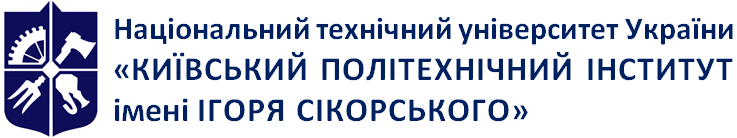 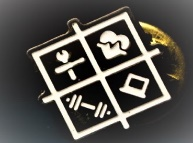 Кафедра біобезпеки і здоров’я людиниЛікувальний масаж в неонатології та педіатріїРобоча програма навчальної дисципліни (Силабус)Лікувальний масаж в неонатології та педіатріїРобоча програма навчальної дисципліни (Силабус)Лікувальний масаж в неонатології та педіатріїРобоча програма навчальної дисципліни (Силабус)Рівень вищої освітиПерший (бакалаврський) Галузь знань22 Охорона здоров’яСпеціальність227 Фізична терапія, ерготерапіяОсвітня програмаФізична терапія, ерготерапіяСтатус дисципліниНормативнаФорма навчанняочна(денна)Рік підготовки, семестр2, 3 курс, осінній семестрОбсяг дисципліни120 годин, 4 кредити ЄКТССеместровий контроль/ контрольні заходиМКР, залікРозклад занятьhttp://rozklad.kpi.ua/Schedules/LecturerSelection.aspxМова викладанняУкраїнськаІнформація про 
керівника курсу / викладачівЛектор: ст.викл. Пеценко Н.І, 0683753145 petsenko@ukr.netПрактичні / Семінарські: ст.викл. Пеценко Н.І, 0683753145 petsenko@ukr.netРозміщення курсуhttps://do.ipo.kpi.ua/course/view.php?id=12370-=Кількість балівОцінка100-95Відмінно94-85Дуже добре84-75Добре74-65Задовільно64-60ДостатньоМенше 60НезадовільноНе виконані умови допускуНе допущено